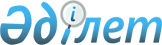 1990 жылы туған жастарды Павлодар қаласының шақыру учаскесіне тізімге алуды жүргізу туралы.
					
			Күшін жойған
			
			
		
					Павлодар қаласы әкімиятының 2006 жылғы 29 желтоқсандағы N 1858/20 қаулысы. Павлодар қаласының әділет басқармасында 2007 жылғы 29 қаңтарда N 79 тіркелді. Қолдану мерзімінің өтуіне байланысты күші жойылды (Павлодар облысы Павлодар қалалық әкімдігінің 2010 жылғы 15 сәуірдегі N 1-22/380 хаты)      Ескерту. Қолдану мерзімінің өтуіне байланысты күші жойылды (Павлодар облысы Павлодар қалалық әкімдігінің 2010.04.15 N 1-22/380 хаты).

      Қазақстан Республикасының 2001 жылғы 23 қаңтардағы "Қазақстан Республикасындағы жергілікті мемлекеттік басқару туралы" Заңының 31-бабы, 1-тармағы 8)-тармақшасына, Қазақстан Республикасының 2005 жылғы 8 шілдедегі "Әскери міндеттілік және әскери қызмет туралы" Заңының 17- бабына сәйкес, азаматтарды шақыру учаскесіне тізімге алуды жүргізу мақсатында Павлодар әаласының әкімдігі ҚАУЛЫ ЕТЕДІ:

      1. 1 қосымшаға сәйкес 2007 жылдың 3 қаңтарынан 31 наурызына дейін 1990 жылы туған жастарды, сондай-ақ бұрын тізімге алынбаған ересектерді, Павлодар қаласының шақыру учаскесіне тізімге алу жүргізілсін.

      2. 2 қосымшаға сәйкес 1990 жылы туған жастарды Павлодар қаласының шақыру учаскесіне тізімге алуды ұйымдастыру мен жүргізу жөніндегі қала комиссияның (бұдан әрі - Комиссия) дербес құрамы ұйымдастырылсын және бекітілсін.

      3. Мыналар:

      1) меншік нысанына қарамастан ұйымдардың, мекемелердің және оқу орындарының басшыларына талап етілетін құжаттарымен тізімге алынатын жастардың Павлодар қаласы қорғаныс істері жөніндегі басқармасына уақытында келуін қамтамасыз етсін;

      2) емдеу мекемелерінің бас дәрігерлеріне тізімге алу жұмысы басталысымен жастар арасында емдеу- сауықтыру жұмысын ұйымдастыру және емдеуді қажет ететіндерді жасөспірімдер кабинеттеріне дербес есепке алсын. Жасөспірімдер дәрігерлерінің жастарды медициналық куәландыруда қатысуын ұйымдастыру ұсынылсын.

      4. Павлодар қаласы қаржы бөлімі 1990 жылы туған жастарды, сондай-ақ бұрын тізімге алынбаған ересектерді шақыру учаскесіне тізімге алуды ұйымдастыру мен өткізу үшін шығыс сметасына сәйкес ақша қаражатын бөлсін.

      5.  Павлодар облысының әділет департаментінде 2006 жылғы 23 қаңтарында N 12-1-59 болып  тіркелген, 2006 жылғы 9 ақпанда N 16 "Сарыарқа самалы" газетінде жарияланған Павлодар қаласы әкімдігінің 2005 жылғы 28 желтоқсандағы "1989 жылы туған жастарды Павлодар қаласының шақыру учаскесіне тізімге алуды жүргізу туралы" N 1548/23 қаулысының күші жойылды деп танылсын.

      6. Осы қаулының орындалуын бақылау қала әкімі аппаратының басшысы С. Д . Асановқа жүктелсін.                 Павлодар қаласының әкімі Б. Демеуов       Келісілді:      Павлодар қаласы қорғаныс істері жөніндегі

      басқармасының бастығы, полковник А. Алдажаров        2006 жылғы 28 желтоқсан 

      Павлодар қаласы әкімдігінің    

2006 жылғы 29 желтоқсандағы    

"1990 жылы туған жастарды      

      Павлодар қаласының шақыру учаскесіне

      тізімге алуды жүргізу туралы"   

    N 1858/20 қаулысына        

      1 - қосымша              1990 жылы туған жастарды Павлодар қаласының

шақыру учаскесіне тізімге алуды жүргізу кестесі 

                                                        Павлодар қаласы әкімдігінің    

2006 жылғы 29 желтоқсандағы    

"1990 жылы туған жастарды      

      Павлодар қаласының шақыру учаскесіне

      тізімге алуды жүргізу туралы"   

    N 1858/20 қаулысына        

      2 - қосымша            1990 жылы туған жастарды 

      Павлодар қаласының шақыру учаскесіне тізімге алуды

ұйымдастыру мен жүргізу жөніндегі комиссияның

      құрамы
					© 2012. Қазақстан Республикасы Әділет министрлігінің «Қазақстан Республикасының Заңнама және құқықтық ақпарат институты» ШЖҚ РМК
				N р/с№Оқу мекемелерінің атауыЖастар саныҚаңтарҚаңтарҚаңтарҚаңтарҚаңтарҚаңтарҚаңтарҚаңтарҚаңтарҚаңтарҚаңтарҚаңтарҚаңтарҚаңтарҚаңтарҚаңтарҚаңтарҚаңтарҚаңтарҚаңтарҚаңтарN р/с№Оқу мекемелерінің атауыЖастар саны3458910111215161718192223242526293031123456789101112131415161718192021222324N 33 жалпы орта білім беру мектебі2323N 32 жалпы орта білім беру мектебі77N 31 жалпы орта білім беру мектебі66N 40 жалпы орта білім беру мектебі 18144Облыстық мамандандырылған кадет мектеп -интернаты2626N 28 жалпы орта білім беру мектебі1616"Қайнар колледжі" білім беру ұйымы жеке меншік мекемесі2727"Эрудит" лицейі 77N 38 жалпы орта білім беру мектебі33"Музыкалық колледж- дарынды   балаларға арналған  музыкалық мектеп интернат" Кешені мемлекеттік мекемесі 2222Павлодар  мұнай - газ колледжі мекемесі301218Кенжекөл орта мектебі1313"Технико-экономикалық колледжі" мемлекеттік қазыналық коммуналдық кәсіпорыны611942"Басқару колледжі" жеке меншік мекемесі35827"N 15 кәсіби лицейі" мемлекеттік мекемесі2323Павлодар гуманитарлық колледжі  білім беру мекемесі2424"Шығармашылық колледжі" жауапкершілігі шектеулі серіктестігі66"Лингва" лицей-мекемесі1010"Павлодар медициналық колледжі" мемлекеттік қазыналық коммуналдық кәсіпорны201010"Қазақ - түрік жастар лицей-интернаты" мемлекеттік мекемесі 544014"Еуропалық тілдер гимназиясы" мекемесі66"Құқық және қаржы колледжі" мекемесі493019Абай атындағы N 10 мектеп-лицейі1313"N 8 кәсіби мектеп" мемлекеттік мекемесі6318405"Павлодар политехникалық колледжі"  мекемесі753540"Машина жасау колледжі" мемлекеттік қазыналық коммуналдық кәсіпорны112404032N 6 жалпы орта білім беру мектебі1082N 34 жалпы орта білім беру мектебі2626N 29 жалпы орта білім беру мектебі351223N 26 жалпы орта білім беру мектебі26179N 19 жалпы орта білім беру мектебі2222N 1 жалпы орта білім беру мектебі1010"N 13 кәсіби лицей" мемлекеттік мекемесі4040Барлығы:5050505050505050505050505040404040404140Р/с NОқу мекемелерінің атауыЖастар     саныАқпан 1 ауысым  сағат 9-данАқпан 1 ауысым  сағат 9-данАқпан 1 ауысым  сағат 9-данАқпан 1 ауысым  сағат 9-данАқпан 1 ауысым  сағат 9-данАқпан 1 ауысым  сағат 9-данАқпан 1 ауысым  сағат 9-данАқпан 1 ауысым  сағат 9-данАқпан 1 ауысым  сағат 9-данАқпан 1 ауысым  сағат 9-данАқпан 1 ауысым  сағат 9-данАқпан 1 ауысым  сағат 9-данАқпан 1 ауысым  сағат 9-данАқпан 1 ауысым  сағат 9-данАқпан 1 ауысым  сағат 9-данАқпан 1 ауысым  сағат 9-данАқпан 1 ауысым  сағат 9-данАқпан 1 ауысым  сағат 9-данАқпан 1 ауысым  сағат 9-данАқпан 1 ауысым  сағат 9-данАқпан 1 ауысым  сағат 9-данР/с NОқу мекемелерінің атауыЖастар     саны12567891213141516192021222326272812345678910111213141516171819202122232434"Озирис"  жеке жалпы білім беру мектебі2235"N 16 лицей-мектебі" мемлекеттік мекемесі4238436N 17 жалпы орта білім беру мектебі191937N 19 жалпы орта білім беру мектебі49173238N 18 жалпы орта білім беру мектебі168839N 4 арнаулы мектеп- интернат111140N 22 жалпы орта білім беру мектебі2321241N 4 жалпы орта білім беру мектебі272742N 43 жалпы орта білім беру мектебі24111343"Ы.Алтынсарин атындағы облыстық қазақ гимназия интернаты" мемлекеттік мекемесі3127444"Саңырау және нашар  еститін балаларға арналған   N 1 мектеп -интернаты" мемлекеттік мекемесі7745"Дарынды  балаларға арналған  N3 гимназия" мемлекеттік мекемесі 282846N 35 жалпы орта білім беру мектебі81747N 7 жалпы орта білім беру мектебі232348"Әуезов атындағы N 42 жалпы орта білім беру мектебі" мемлекеттік мекемесі42103249N 39 жалпы орта білім беру мектебі3582750N 41 жалпы орта білім беру мектебі29131651N 24 жалпы орта білім беру мектебі47242352N 15 жалпы орта білім беру мектебі141453N 8 жалпы орта білім беру мектебі3733454N 14 жалпы орта білім беру мектебі3062455N 2 жалпы орта білім беру мектебі2016456"N 7 кәсіби лицейі" мемлекеттік мекемесі5557N 23 жалпы орта білім беру мектебі5558N 21 жалпы орта білім беру мектебі53262759N 36 жалпы орта білім беру мектебі27131460N 27 жалпы орта білім беру мектебі212161N 13 жалпы орта білім беру мектебі135862ОКММТ N11252563"N 20 мектеп -лицейі" мемлекеттік мекемесі2371664"Павлодар университетінің жалпы орта білім беру мектебі" жауапкершілігі шектеулі серіктестігі 7765Бекхожин атындағы N 12 жалпы орта білім беру мемлекеттік мектебі131366"Технологиялық  колледж" мемлекеттік қазыналық коммуналдық кәсіпорны303067"Технологиялық колледжінің  мектеп -интернаты" мемлекеттік мекемесі1248Барлығы:4040404040404040404040404040404040404038р/с NОқу мекемелерінің атауыЖастар саныАқпан 2 ауысым сағат 14-тенАқпан 2 ауысым сағат 14-тенАқпан 2 ауысым сағат 14-тенАқпан 2 ауысым сағат 14-тенАқпан 2 ауысым сағат 14-тенАқпан 2 ауысым сағат 14-тенАқпан 2 ауысым сағат 14-тенАқпан 2 ауысым сағат 14-тенАқпан 2 ауысым сағат 14-тенАқпан 2 ауысым сағат 14-тенАқпан 2 ауысым сағат 14-тенАқпан 2 ауысым сағат 14-тенАқпан 2 ауысым сағат 14-тенАқпан 2 ауысым сағат 14-тенАқпан 2 ауысым сағат 14-тенАқпан 2 ауысым сағат 14-тенАқпан 2 ауысым сағат 14-тенАқпан 2 ауысым сағат 14-тенАқпан 2 ауысым сағат 14-тенАқпан 2 ауысым сағат 14-тенАқпан 2 ауысым сағат 14-тенр/с NОқу мекемелерінің атауыЖастар саны12567891213141516192021222326272812345678910111213141516171819202122232468"Павлодар  химия-механикалық колледжі" мемлекеттік қазыналық коммуналдық кәсіпорны73403369"Спортқа   дарынды балаларға   арналған мамандандырылғын мектеп- интернаты" мемлекеттік мекемесі 3372670N 5 жалпы орта білім беру мектебі1914571"Стикс" белгілі сала бағыты бар мектеп мемлекеттік мекемесі9972Мемлекеттік педагогикалық  институты2273Павлодар   мемлекеттік педагогикалық  институтының колледжі2924574"Дарынды балаларға арналған облыстық көп салалы жалпы білім беру мектеп-лицейі" мемлекеттік мекемесі202075"Облыстық- маманданды-рылған мектеп- интернаты" мемлекеттік мекемесі9976"Ахметов атындағы педагогикалық колледжі" мемлекеттік қазыналық комуналдық кәсіпорны586401277Мемлекеттік тілде оқытылатын дарынды балаларға арналған  мамандандырылған жалпы орта білім беру мектебі6678N 9 кәсіби мектебі8022401879"Казтұтынудағы Павлодар экономикалық колледжі" білім беру  мекемесі39221780"N 31 кәсіби мектеп" мемлекеттік мекемесі 46232381."Ата-анасының қамқорлығынсыз қалған   балалар және жетім балаларға арналған N2 мектеп интернаты" мемлекеттік мекемесі4482"N 6 кәсіби мектеп" мемлекеттік мекемесі7413402183"N 5 кәсіби мектеп" мемлекеттік мекемесі47192884"Облыстық түзету мектеп интернаты" мемлекеттік мекемесі7785Көлік және коммуникациялар колледжі118535403886ИНЕУ3387ИНЕУ колледжі1363440402288"N 2 кәсіби лицейі" мемлекеттік мекемесі5589Павлодар гуманитарлық педагогикалық колледжі3390"Павлодар Бизнес-колледжі" мемлекеттік қазыналық коммуналдық кәсіпорны17521091С.Торайғыров атындағы Павлодар мемлекеттік университеті33Барлығы:4040404040404040404040404040404040404040N р/сОқу мекемелерінің атауыЖастар саныНаурыз Наурыз Наурыз Наурыз Наурыз Наурыз Наурыз Наурыз Наурыз Наурыз Наурыз Наурыз Наурыз Наурыз Наурыз Наурыз Наурыз Наурыз Наурыз Наурыз Наурыз N р/сОқу мекемелерінің атауы125679121314151619202123272829303112345678910111213141516171819202122232492."N 7 кәсіби лицейі" мемлекеттік мекемесі1304040401093С.Торайғыров атындағы Павлодар мемлекеттік университетінің колледжі310304040404040404094"Павлодар Бизнес-колледжі" мемлекеттік қазыналық коммуналдық кәсіпорны2828Барлығы:4040404040404140404040281 ауысым Алдажаров Асайын ҚинашұлыПавлодар қаласы қорғаныс істері жөніндегі басқармасының бастығы полковник, Комиссия тұрағасы (келісім бойынша)Исенов Жәкен Марданұлы Павлодар қаласы әкімі аппараты жұмылдыру дайындығы жөніндегі бас маман, Комиссия тұрағасының орынбасарыТәліпова Ләзат ЖұмағалиқызыПавлодар қаласы әкімдігінің "N 5 поликлиника" қазыналық коммуналдыә мемлекеттік кәсіпорнының (бұдан әрі- ҚКМК) медбикесі (келісім бойынша)Комиссия мүшелері:Комиссия мүшелері:Айтбаев Айдархан ЖазизұлыПавлодар қаласы Оңтүстік ішкі істер бөлімі бастығының қызмет жөніндегі орынбасары, полиция полковнигі (келісім бойынша)Бейсембаева Зағира КабиқызыПавлодар қаласы әкімдігінің  "N 1 поликлиника" ҚКМК терапевт - дәрігері, қалалық медициналық комиссияның төрағасы (келісім бойынша)2 ауысым Алдажаров Асайын ҚинашұлыПавлодар қаласы қорғаныс істері жөніндегі басқармасының бастығы полковник, Комиссия тұрағасы (келісім бойынша)Исенов Жәкен МарданұлыПавлодар қаласы әкімі аппараты жұмылдыру дайындығы жөніндегі бас маман, Комиссия тұрағасының орынбасарыСағиева Римма ӨмірбекқызыПавлодар қаласы әкімдігінің "N 1 поликлиника" ҚКМК медбикесі, Комиссия хатшысы (келісім бойынша)Комиссия мүшелері:Комиссия мүшелері:Арынов Ертуған ЕркенұлыПавлодар қаласы Солтүстік ішкі істер бөлімі бастығының қызмет жөніндегі орынбасары, полиция полковнигі (келісім бойынша)Смерницкая Галина КамаловнаПавлодар қаласы әкімдігінің "N 1 поликлиника" ҚКМК терапевт - дәрігері, қалалық медициналық комиссияның төрағасы (келісім бойынша)